	Genève, le 28 février 2012Madame, Monsieur,1	J'ai l'honneur de vous informer qu'à sa dernière réunion (Genève, 10-13 janvier 2012), le GCNT a convenu de ce qui suit: 1.1	Le Groupe spécialisé sur l'informatique dématérialisée ayant mené à bien ses travaux, il a été mis fin à son mandat et les travaux devraient se poursuivre au sein des Commissions d'études afin d'élaborer les Recommandations UIT-T nécessaires sur ce sujet important.1.2	La Commission d'études 13 sera la Commission d'études directrice chargée de coordonner les activités liées à l'informatique dématérialisée avec les autres Commissions d'études concernées.1.3	Une Activité conjointe de coordination sur l'informatique dématérialisée (JCA-Cloud) a été créée. Son mandat est présenté dans l'Annexe 1 ci-jointe. 1.4	La JCA-Cloud sera rattachée à la Commission d'études 13. 2	La JCA-Cloud a pour objet de coordonner les travaux de normalisation de l'informatique dématérialisée menés au sein de l'UIT-T et de coordonner les communications avec les organisations de normalisation et forums qui travaillent également sur des protocoles et normes relatifs à l'informatique dématérialisée.3	La Commission d'études à laquelle la JCA-Cloud est rattachée (CE 13) a désigné Mme Monique Morrow (Cisco Systems, Etats-Unis d'Amérique) Présidente de ladite JCA, lors de sa session spéciale consacrée à l'organisation des études sur l'informatique dématérialisée au sein de la CE 13 (Genève, 6 février 2012).4	Afin d'atteindre rapidement son premier objectif (à savoir proposer une répartition des résultats des travaux du Groupe spécialisé sur l'informatique dématérialisée entre les Commissions d'études concernées de l'UIT-T suivant leur domaine de compétence) et tirant parti du fait qu'une réunion NGN-GSI avait lieu en même temps à Genève, la JCA-Cloud a tenu sa première réunion le 6 février 2012 à Genève. Outre la répartition des résultats du Groupe FG Cloud entre les Commissions d'études, la JCA-Cloud a décidé d'inviter à participer à ses travaux les organisations qui avaient participé aux travaux du Groupe spécialisé sur l'informatique dématérialisée, et de demander aux autres organisations concernées de désigner un représentant qui participera aux travaux de la JCA-Cloud.5	La prochaine réunion de la JCA-Cloud est prévue à Genève (Suisse) le 19 avril 2012 de 16 h 30 à 18 heures. Conformément aux méthodes de travail de ce groupe, il sera possible de participer à distance à cette réunion; pour plus de détails, veuillez consulter la page d'accueil de la JCA-Cloud à l'adresse suivante: http://itu.int/en/ITU-T/jca/Cloud/Pages/default.aspx.6	La JCA-Cloud est ouverte aux Membres de l'UIT-T et aux représentants désignés des organisations de normalisation et forums concernés.7	Je suis convaincu que l'UIT-T relèvera les défis que pose la normalisation de l'informatique dématérialisée et répondra ainsi aux attentes de ses membres en la matière. Veuillez agréer, Madame, Monsieur, l'assurance de ma haute considération.Malcolm Johnson
Directeur du Bureau de la
normalisation des télécommunicationsAnnexe: 1ANNEXE 1
(de la Circulaire TSB 261)Activité conjointe de coordination sur l'informatique 
dématérialisée (JCA-Cloud) Mandat1	ObjetLa JCA-Cloud a pour objet de coordonner les travaux de normalisation de l'informatique dématérialisée menés au sein de l'UIT-T et de coordonner les communications avec les organisations de normalisation et forums qui travaillent également sur des protocoles et normes relatifs à l'informatique dématérialisée.Les dispositions du § 2.2.2 de la Recommandation UIT-T A.1 s'appliquent à la JCA.2	Objectifsa)	La JCA-Cloud proposera une répartition des résultats des travaux du Groupe spécialisé sur l'informatique dématérialisée entre les Commissions d'études concernées de l'UIT-T suivant leur domaine de compétence.b)	La JCA-Cloud veillera à ce que les travaux de normalisation de l'informatique dématérialisée menés au sein de l'UIT-T progressent de manière coordonnée parmi les Commissions d'études concernées, par exemple la Commission d'études 5 sur les TIC et les changements climatiques, la Commission d'études 11 sur les protocoles et l'interopérabilité, la Commission d'études 12 sur la qualité de service et la Commission d'études 17 sur la sécurité.c)	Si des problèmes de redondance des tâches ou de planification sont constatés, la JCA-Cloud en rendra compte à la Commission d'études 13 en tant que Commission d'études directrice chargée de coordonner les activités liées à l'informatique dématérialisée avec les autres Commissions d'études concernées.d)	La JCA-Cloud examinera les conclusions de la réunion commune de dirigeants de l'UIT-T et de l'ISO/CEI JTC 1 (6 novembre 2011), présentées dans le Document TSAG-TD 302.e)	La JCA-Cloud analysera les travaux sur l'informatique dématérialisée menés par les organisations de normalisation, consortiums et forums et s'appuiera sur cette analyse pour assumer son rôle de coordination en fournissant des informations sur ces travaux aux Commissions d'études concernées, qui les utiliseront pour la planification de leurs travaux.f)	Afin d'éviter toute redondance des tâches et de faciliter la coordination des travaux des Commissions d'études, la JCA-Cloud fera office de point de contact au sein de l'UIT-T et avec les autres organisations de normalisation, les consortiums et les forums oeuvrant à la normalisation de l'informatique dématérialisée.g)	Le rôle de coordination interne de la JCA-Cloud sera assuré grâce à la participation aux travaux de la JCA-Cloud de représentants des Commissions d'études concernées de l'UIT-T et d'autres groupes de l'UIT.h)	Pour assurer son rôle de collaboration extérieure, la JCA-Cloud pourra inviter à participer à ses travaux des représentants d'autres organisations de normalisation concernées, d'organisations régionales/nationales, de consortiums et de forums.3	Appui administratif Le Bureau de la normalisation des télécommunications (TSB) de l'UIT-T fournira à la JCA-Cloud les services de secrétariat et les installations dont elle aura besoin.4	RéunionsPour ses travaux, la JCA-Cloud organisera des téléconférences ainsi que des réunions physiques qui auront lieu en principe en même temps que les réunions des Commissions d'études participant aux travaux de la JCA-Cloud. La tenue de réunions sera déterminée par la JCA-Cloud et sera annoncée aux participants et sur le site web de l'UIT-T. Elle devrait être coordonnée avec les Commissions d'études concernées de l'UIT-T et les organisations de normalisation, consortiums et forums.5	Rattachement et rapports d'activitéLa JCA-Cloud rendra compte de ses activités aux réunions de la Commission d'études 13.(Voir l'Annexe A du Rapport TSAG – R 5)______________Bureau de la normalisation
des télécommunications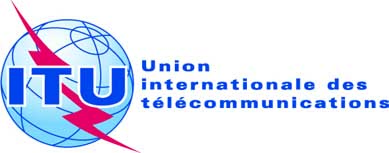 Réf.:Tél.:
Fax:
Email:Circulaire TSB 261COM 13/TK+41 22 730 5126
+41 22 730 5853
tsbsg13@itu.int-	Aux administrations des Etats Membres de l'Union;-	Aux Membres du Secteur UIT-T;-	Aux Associés de l'UIT-T;-	Aux établissements universitaires participant aux travaux de l'UIT-T;-	Aux participants aux travaux du Groupe FG CloudCopie:-	Aux Présidents et Vice-Présidents des Commissions d'études de l'UIT-T;-	Au Directeur du Bureau de développement des télécommunications;-	Au Directeur du Bureau des
radiocommunicationsObjet:Nouvelle Activité conjointe de coordination sur l'informatique dématérialisée (JCA-Cloud)